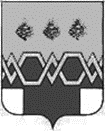 ДУМАМ А К С А Т И Х И Н С К О Г ОМ У Н И Ц И П А Л Ь Н О Г О  О К Р У Г АТ В Е Р С К О Й  О Б Л А С Т ИР Е Ш Е Н И ЕОт 05.10.2022 года                                                                                                                  № 6О наделении Председателя Думы Максатихинского муниципального округа Тверской области полномочиями по подписанию и официальному опубликованию нормативных правовых актов Думы Максатихинского муниципального округаРуководствуясь принципом непрерывности осуществления функций выборной публичной власти, в целях недопущения нарушения конституционных прав граждан – жителей муниципального образования Максатихинского муниципальный округ Тверской области,ДУМА МАКСАТИХИНСКОГОМУНИЦИПАЛЬНОГО ОКРУГА РЕШИЛА:1. Наделить Председателя Думы муниципального образования Максатихинского муниципального округа Кошкарова Николая Александровича полномочиями по подписанию и обнародованию нормативных правовых актов Думы Максатихинского муниципального округа до вступления в должность Главы Максатихинского муниципального округа.2. Настоящее решение вступает в силу с момента его принятия, подлежит официальному опубликованию в газете «Вести Максатихи» и размещению на официальном сайте администрации Максатихинского района Тверской области в информационно-телекоммуникационной сети «Интернет».Председатель Думы Максатихинскогомуниципального округа                                                                                        Н.А. Кошкаров